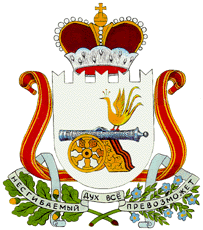 АДМИНИСТРАЦИЯМальцевского сельского поселенияСычевского  района Смоленской областир а с п о р я ж е н и еот 23 января 2017 года                                                                                                    № 3Об утверждении плана-графика закупок товаров, работ, услуг для обеспечения нужд муниципального образования Мальцевского сельского поселения Сычевского района Смоленской области на 2017 годВ соответствии с постановлением Администрации Мальцевского сельского поселения Сычевского района Смоленской области от 10.12.2015 № 70 «Об утверждении Порядка формирования, утверждения и ведения планов-графиков закупок товаров, работ, услуг для обеспечения нужд муниципального образования Мальцевского сельского поселения Сычевского района Смоленской области» 1. Утвердить план-график закупок товаров, работ, услуг для обеспечения нужд муниципального образования Мальцевского сельского поселения Сычевского района Смоленской области на 2017 год согласно приложению.2. Разместить план-график закупок товаров, работ, услуг для обеспечения нужд муниципального образования Мальцевского сельского поселения Сычевского района Смоленской области на 2017 на официальном сайте Российской Федерации в информационно-телекоммуникационной сети «Интернет» для размещения информации о размещении заказов на поставки товаров, выполнение работ, оказание услуг (www.zakupki.gov.ru).3. Разместить данное распоряжение на официальном сайте муниципального образования Мальцевского сельского поселения Сычевского района Смоленской области в информационно-телекоммуникационной сети Интернет http://malcevo-sp.admin-smolensk.ru.2. Контроль за исполнением настоящего распоряжения оставляю за собой. Глава муниципального образования                                                 Мальцевского сельского поселения Сычёвского района Смоленской области                                                  О.И. Семенова                                                  Приложениек распоряжению Администрации Мальцевского сельского поселения Сычевского района Смоленской области                                                                                               от 23.01.2017 № 3      ПЛАН-ГРАФИК 

закупок товаров, работ, услуг для обеспечения нужд 

субъекта Российской Федерации и муниципальных нужд 

на 2017 финансовый годКоды Наименование государственного заказчика, федерального государственного бюджетного учреждения, федерального государственного автономного учреждения или государственного унитарного предприятия по ОКПО 79915062Наименование государственного заказчика, федерального государственного бюджетного учреждения, федерального государственного автономного учреждения или государственного унитарного предприятия ИНН 6715011876Наименование государственного заказчика, федерального государственного бюджетного учреждения, федерального государственного автономного учреждения или государственного унитарного предприятия КПП 671501001АДМИНИСТРАЦИЯ МАЛЬЦЕВСКОГО СЕЛЬСКОГО ПОСЕЛЕНИЯ СЫЧЕВСКОГО РАЙОНА СМОЛЕНСКОЙ ОБЛАСТИКПП 671501001Организационно-правовая форма по ОКОПФ 75404Муниципальное казенное учреждение75404Наименование публично-правового образования по ОКТМО 66646420101Мальцевское66646420101Место нахождения (адрес), телефон, адрес электронной почты 66646420101Российская Федерация, 215258, Смоленская обл, Мальцево д, УЛ ОКТЯБРЬСКАЯ, 14, 7-48130-21374, MALC-sp@mail.ru66646420101Наименование бюджетного, автономного учреждения или государственного (муниципального) унитарного предприятия, осуществляющих закупки в рамках переданных полномочий государственного (муниципального) заказчика АДМИНИСТРАЦИЯ МАЛЬЦЕВСКОГО СЕЛЬСКОГО ПОСЕЛЕНИЯ СЫЧЕВСКОГО РАЙОНА СМОЛЕНСКОЙ ОБЛАСТИМесто нахождения (адрес), телефон, адрес электронной почты по ОКТМО 66646420101Российская Федерация, 215258, Смоленская обл, Мальцево д, УЛ ОКТЯБРЬСКАЯ, 14, 7-48130-21374, MALC-sp@mail.ru66646420101Вид документа (базовый (0)) изменения Нет размещенных версий Совокупный годовой объем закупок (справочно) тыс. руб. 3592.07810№ п/п Идентификационный код закупки Объект закупки Объект закупки Начальная (максимальная) цена контракта, цена контракта, заключаемого с единственным поставщиком (подрядчиком, исполнителем) (тыс. рублей) Размер аванса (процентов) Планируемые платежи (тыс. рублей) Планируемые платежи (тыс. рублей) Планируемые платежи (тыс. рублей) Планируемые платежи (тыс. рублей) Единица измерения Единица измерения Количество (объем) закупаемых товаров, работ, услуг Количество (объем) закупаемых товаров, работ, услуг Количество (объем) закупаемых товаров, работ, услуг Количество (объем) закупаемых товаров, работ, услуг Количество (объем) закупаемых товаров, работ, услуг Периодичность или количество этапов поставки товаров, выполнения работ, оказания услуг Размер обеспечения Размер обеспечения Планируемый срок начала осуществления закупки (месяц, год) Планируемый срок окончания исполнения контракта (месяц, год) Способ определения поставщика (подрядчика, исполнителя) Преимущества, предоставляемые участникам закупки в соответствии со статьями 28 и 29 Федерального закона "О контрактной системе в сфере закупок товаров, работ, услуг для обеспечения государственных и муниципальных нужд" Осуществление закупки у субъектов малого предпринимательства и социально ориентированных некоммерческих организаций Применение национального режима при осуществлении закупки Дополнительные требования к участникам закупки отдельных видов товаров, работ, услуг Сведения о проведении обязательного общественного обсуждения закупки Информация о банковском сопровождении контрактов Обоснование внесения изменений Уполномоченный орган (учреждение) Организатор совместного конкурса или аукциона № п/п Идентификационный код закупки наименование описание Начальная (максимальная) цена контракта, цена контракта, заключаемого с единственным поставщиком (подрядчиком, исполнителем) (тыс. рублей) Размер аванса (процентов) на текущий финансовый год на плановый период на плановый период на последующие годы код по ОКЕИ наименование всего в том числе в том числе в том числе в том числе Периодичность или количество этапов поставки товаров, выполнения работ, оказания услуг заявки исполнения контракта Планируемый срок начала осуществления закупки (месяц, год) Планируемый срок окончания исполнения контракта (месяц, год) Способ определения поставщика (подрядчика, исполнителя) Преимущества, предоставляемые участникам закупки в соответствии со статьями 28 и 29 Федерального закона "О контрактной системе в сфере закупок товаров, работ, услуг для обеспечения государственных и муниципальных нужд" Осуществление закупки у субъектов малого предпринимательства и социально ориентированных некоммерческих организаций Применение национального режима при осуществлении закупки Дополнительные требования к участникам закупки отдельных видов товаров, работ, услуг Сведения о проведении обязательного общественного обсуждения закупки Информация о банковском сопровождении контрактов Обоснование внесения изменений Уполномоченный орган (учреждение) Организатор совместного конкурса или аукциона № п/п Идентификационный код закупки наименование описание Начальная (максимальная) цена контракта, цена контракта, заключаемого с единственным поставщиком (подрядчиком, исполнителем) (тыс. рублей) Размер аванса (процентов) на текущий финансовый год на 1-ый год на 2-ой год на последующие годы код по ОКЕИ наименование всего на текущий год на плановый период на плановый период последующие годы Периодичность или количество этапов поставки товаров, выполнения работ, оказания услуг заявки исполнения контракта Планируемый срок начала осуществления закупки (месяц, год) Планируемый срок окончания исполнения контракта (месяц, год) Способ определения поставщика (подрядчика, исполнителя) Преимущества, предоставляемые участникам закупки в соответствии со статьями 28 и 29 Федерального закона "О контрактной системе в сфере закупок товаров, работ, услуг для обеспечения государственных и муниципальных нужд" Осуществление закупки у субъектов малого предпринимательства и социально ориентированных некоммерческих организаций Применение национального режима при осуществлении закупки Дополнительные требования к участникам закупки отдельных видов товаров, работ, услуг Сведения о проведении обязательного общественного обсуждения закупки Информация о банковском сопровождении контрактов Обоснование внесения изменений Уполномоченный орган (учреждение) Организатор совместного конкурса или аукциона № п/п Идентификационный код закупки наименование описание Начальная (максимальная) цена контракта, цена контракта, заключаемого с единственным поставщиком (подрядчиком, исполнителем) (тыс. рублей) Размер аванса (процентов) на текущий финансовый год на 1-ый год на 2-ой год на последующие годы код по ОКЕИ наименование всего на текущий год на 1-ый год на 2-ой год последующие годы Периодичность или количество этапов поставки товаров, выполнения работ, оказания услуг заявки исполнения контракта Планируемый срок начала осуществления закупки (месяц, год) Планируемый срок окончания исполнения контракта (месяц, год) Способ определения поставщика (подрядчика, исполнителя) Преимущества, предоставляемые участникам закупки в соответствии со статьями 28 и 29 Федерального закона "О контрактной системе в сфере закупок товаров, работ, услуг для обеспечения государственных и муниципальных нужд" Осуществление закупки у субъектов малого предпринимательства и социально ориентированных некоммерческих организаций Применение национального режима при осуществлении закупки Дополнительные требования к участникам закупки отдельных видов товаров, работ, услуг Сведения о проведении обязательного общественного обсуждения закупки Информация о банковском сопровождении контрактов Обоснование внесения изменений Уполномоченный орган (учреждение) Организатор совместного конкурса или аукциона 1234567891011121314151617181920212223242526272829303132Товары, работы или услуги на сумму, не превышающую 100 тыс. рублей (в случае заключения контракта в соответствии с пунктом 4 части 1 статьи 93 Федерального закона)Товары, работы или услуги на сумму, не превышающую 100 тыс. рублей (в случае заключения контракта в соответствии с пунктом 4 части 1 статьи 93 Федерального закона)2834.27810X2834.27810XXXXXXXXXXXXXXXXXXXXXXXXX173671501187667150100100030020000244XX2634.27810X2634.27810XXXXXXXXXXXXXXXXXXXXXXXXX173671501187667150100100040020000243XX200.00000X200.00000XXXXXXXXXXXXXXXXXXXXXXXXXИтого предусмотрено на осуществление закупок - всего Итого предусмотрено на осуществление закупок - всего Итого предусмотрено на осуществление закупок - всего Итого предусмотрено на осуществление закупок - всего 2834.27810X2834.278100.000000.000000.00000XXXXXXXXXXXXXXXXXXXXXXв том числе: закупок путем проведения запроса котировок в том числе: закупок путем проведения запроса котировок в том числе: закупок путем проведения запроса котировок в том числе: закупок путем проведения запроса котировок X0.000000.000000.000000.00000XXXXXXXXXXXXXXXXXXXXXXзакупок, которые планируется осуществить у субъектов малого предпринимательства и социально ориентированных некоммерческих организаций закупок, которые планируется осуществить у субъектов малого предпринимательства и социально ориентированных некоммерческих организаций закупок, которые планируется осуществить у субъектов малого предпринимательства и социально ориентированных некоммерческих организаций закупок, которые планируется осуществить у субъектов малого предпринимательства и социально ориентированных некоммерческих организаций X0.000000.000000.000000.00000XXXXXXXXXXXXXXXXXXXXXXСеменова Ольга Игоревна, Глава23.01.2017(ф.и.о., должность руководителя (уполномоченного должностного лица) заказчика) (подпись) (дата утверждения) СЕМЕНОВА ОЛЬГА ИГОРЕВНАМ.П. М.П. (ф.и.о. ответственного исполнителя) (подпись) ФОРМА
обоснования закупок товаров, работ и услуг для обеспечения государственных и муниципальных нужд 
при формировании и утверждении плана-графика закупокВид документа (базовый (0)) изменения Нет размещенных версий Совокупный годовой объем закупок (справочно) 3592.07810 тыс. рублей № п/п Идентификационный код закупки Наименование объекта закупки Начальная (максимальная) цена контракта, контракта заключаемого с единственным поставщиком (подрядчиком, исполнителем) Наименование метода определения и обоснования начальной (максимальной) цены контракта, цены контракта, заключаемого с единственным поставщиком (подрядчиком, исполнителем) Обоснование невозможности применения для определения и обоснования начальной (максимальной) цены контракта, цены контракта, заключаемого с единственным поставщиком (подрядчиком, исполнителем), методов, указанных в части 1 статьи 22 Федерального закона "О контрактной системе в сфере закупок товаров, работ, услуг для обеспечения государственных и муниципальных нужд" (далее - Федеральный закон), а также обоснование метода определения и обоснования начальной (максимальной) цены контракта, цены контракта, заключаемого с единственным поставщиком (подрядчиком, исполнителем), не предусмотренного частью 1 статьи 22 Федерального закона Обоснование начальной (максимальной) цены контракта, цены контракта, заключаемого с единственным поставщиком (подрядчиком, исполнителем) в порядке, установленном статьей 22 Федерального закона Способ определения поставщика (подрядчика, исполнителя) Обоснование выбранного способа определения поставщика (подрядчика, исполнителя) Обоснование дополнительных требований к участникам закупки (при наличии таких требований) 123456789101173671501187667150100100030020000244

173671501187667150100100040020000243Товары, работы или услуги на сумму, не превышающую 100 тыс. рублей (в случае заключения контракта в соответствии с пунктом 4 части 1 статьи 93 Федерального закона)2634.27810

200.00000Семенова Ольга Игоревна, Глава23.01.2017(ф.и.о., должность руководителя (уполномоченного должностного лица) заказчика) (подпись) (дата утверждения) СЕМЕНОВА ОЛЬГА ИГОРЕВНАМ.П. М.П. (ф.и.о. ответственного исполнителя) (подпись) 